Nuvarande struktur med skola i Valsjöbyn och förskola/fritids i Rötviken bibehållsKostnader för Barn och utbildningsförvaltningen om Vikebo förskola blir kvar i RötvikenNuläge:				 Tot:   2,492För att klara öppettider från kl. 0600-1800 samt att personal ska kunna ta ut raster samt planera undervisningen kan det eventuellt krävas 3,0 tjänster, d.v.s. uppfylla arbetsmiljölagens krav på raster och arbetstidslagens krav på förläggande av arbetstid samt förläggande av öppettider.OBS! Det ovan beskrivna gäller även om förskola/skola läggs på samma ort, men då finns större möjligheter att personalplanera så att det täcker raster mm. Då kan man eventuellt klara sig med 2,5 tjänster.Skolans skick är enligt uppgift från samhällsbyggnadsförvaltningen gott och det räcker med planerat årligt underhåll förutom de verksamhetsanpassningar som krävs för att samlokalisera förskola/fritidshem med skolan. Den tekniska livslängden är alltså inte uppnådd. Utemiljön med skidspår, fotbollsplan etc är väldigt fin.Nedan sammanställning av skyddsrondsprotokoll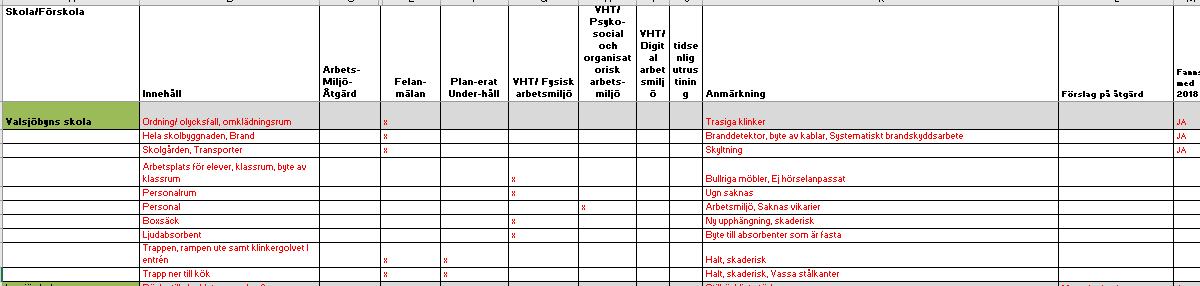 BarnperspektivResor fortsatt nödvändigt till Föllinge för undervisning i övningsämnen som kräver specialsalar.Anpassning till barn med särskilda behov utifrån dagens normer och regelverk är lättare vid en nybyggnation än i en befintlig skolbyggnad men anpassning skall ske så långt det är möjligt oavsett byggnad.Bemanning med behöriga lärare försvåras framförallt vid sjukfrånvaroEkonomiDriftkostnad Valsjöbyns skolaFastighetsdrift	300 tkr (inkl. årligt underhåll)
Kaptjänst		168 tkr
Lokalvård		220 tkrSumma		ca 700 tkrVikebo	Hyra av Vikebos byggnad: 	200 tkrPersonalkostnad kost o städ: 	300 tkrSumma:			500 tkrResurser Vikebo Förskola och Fritidhem Ht 2021Resurser Vikebo Förskola och Fritidhem Ht 2021Resurser Vikebo Förskola och Fritidhem Ht 2021Resurser Vikebo Förskola och Fritidhem Ht 2021Nyckeltal TjänstBudgeteratantal barnResursfördelningResursfördelningVikebo förskola71,442Vikebo fritidshem5              1,050